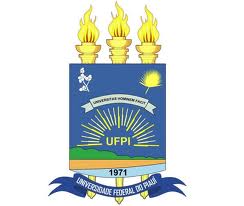 UNIVERSIDADE FEDERAL DO PIAUÍPRÓ-REITORIA DE ENSINO DE PÓS-GRADUAÇÃOCENTRO DE CIÊNCIAS DA EDUCAÇÃOCURSO DE PÓS-GRADUAÇÃO LATO SENSU EM COORDENAÇÃO PEDAGÓGICASELEÇÃO PARA O CURSO DE PÓS-GRADUAÇÃOLATO SENSU EM COORDENAÇÃO PEDAGÓGICATeresina(PI), 17 de março de 2014.POLO – TERESINA 18ª GRE REDE DE ENSINO: MUNICÍPIOPOLO – TERESINA 18ª GRE REDE DE ENSINO: MUNICÍPIOPOLO – TERESINA 18ª GRE REDE DE ENSINO: MUNICÍPIOPOLO – TERESINA 18ª GRE REDE DE ENSINO: MUNICÍPIOORDEM DE CLASSIFICAÇÃONOME DO(A) CANDIDATO(A)MÉDIARESULTADO FINALORDEM DE CLASSIFICAÇÃONOME DO(A) CANDIDATO(A)MÉDIARESULTADO FINAL34ºMaria da Anunciação de Sousa Gomes4,5Aprovado e Classificado